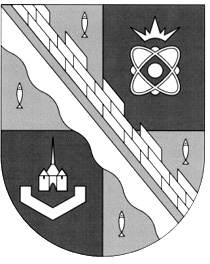 администрация МУНИЦИПАЛЬНОГО ОБРАЗОВАНИЯ                                        СОСНОВОБОРСКИЙ ГОРОДСКОЙ ОКРУГ  ЛЕНИНГРАДСКОЙ ОБЛАСТИпостановлениеот 15/09/2017 № 2084Об утверждении Порядка осуществления органами местного самоуправления и (или) находящимися в их ведении казенными учреждениями бюджетных полномочий главных администраторов доходов Сосновоборского городского округа В целях реализации статьи 160.1 Бюджетного кодекса Российской Федерации постановляю:1.   Утвердить Порядок осуществления органами местного самоуправления и (или) находящимися в их ведении казенными учреждениями бюджетных полномочий главных администраторов доходов бюджета Сосновоборского городского округа (приложение). 2. Настоящее постановление вступает в силу со дня принятия и распространяется на правоотношения, возникшие с 18 мая 2017 года.3. Контроль за исполнением настоящего постановления возложить на заместителя  главы администрации, председателя комитета финансов Козловскую О.Г.Глава администрации Сосновоборского городского округа                                                             В.Б.СадовскийСОГЛАСОВАНО: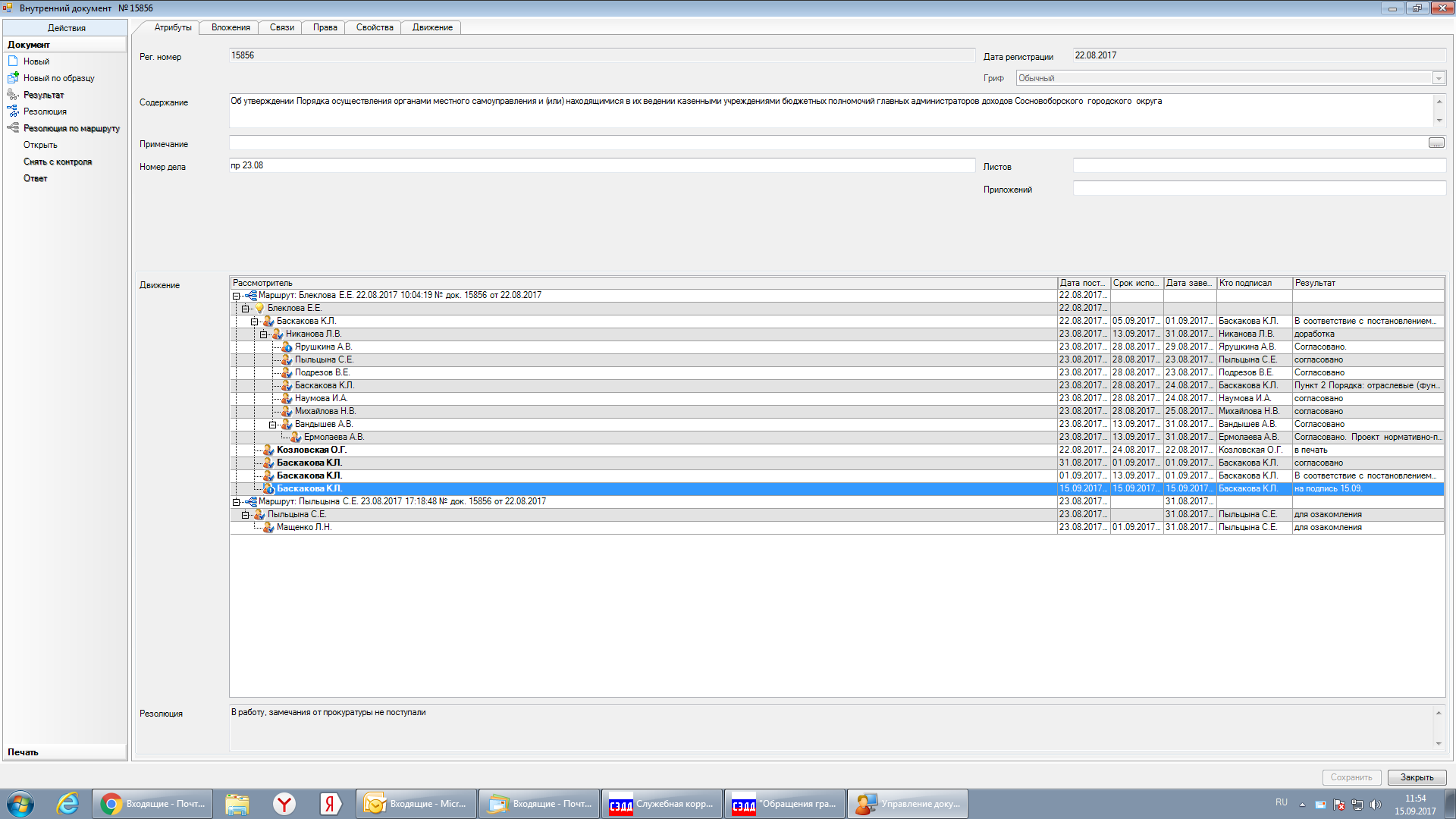 Рассылка:общ.о.,   КО, КФ, КСЗН, КУМИ, ЦБ адм-ции.                                                                                                    УТВЕРЖДЕН                     постановлением  администрации                     Сосновоборского городского округа                               					 от 15/09/2017 № 2084                                                                                                  (Приложение)П О Р Я Д О Косуществления  органами   местного  самоуправления и (или) находящимися в их ведении казенными учреждениями  бюджетных полномочий главных администраторов доходов бюджета Сосновоборского городского округа1. Настоящий Порядок разработан с целью нормативно-правового регулирования  полномочий по администрированию поступлений, возложенных на главных администраторов доходов бюджета Сосновоборского городского округа (далее –  местного бюджета).2.  Главными администраторами доходов бюджета являются определенные решением о бюджете органы местного самоуправления, отраслевые (функциональные) органы администрации, в том числе с правами юридического лица,  имеющие в ведении администраторов доходов бюджета и (или) являющиеся администраторами доходов бюджета.3.  К основным бюджетным полномочиям главного администратора доходов бюджета относятся:3.1.  формирование перечня подведомственных ему администраторов доходов бюджета;3.2.  формирование и представление в комитет финансов: 3.2.1. сведений, необходимых для составления проекта местного бюджета на трехлетний период;3.2.2.   сведений, необходимых для составления и ведения кассового плана в порядке установленном комитетом финансов;3.2.3.   аналитических материалов по исполнению доходной части местного бюджета в установленные сроки;3.2.4.  предложений по детализации подвидов администрируемых  доходов  местного бюджета;3.2.5. сведений, необходимых для составления долгосрочного бюджетного прогноза и (или) проекта бюджета;3.2.6. сведений, необходимых для составления и ведения кассового плана.3.3. формирование и представление бюджетной отчетности главного администратора доходов бюджета по формам и в сроки, которые установлены законодательством Российской Федерации. 3.4. исполнение в случаях, установленных законодательством Российской Федерации, полномочия администратора доходов бюджетов в соответствии с принятыми муниципальными правовыми актами об осуществлении полномочий администратора доходов бюджетов; 3.5. осуществление финансового контроля за подведомственными администраторами доходов бюджета по осуществлению ими функций администрирования доходов.4.  Главные администраторы доходов бюджета не позднее 15 календарных дней до начала финансового года утверждают и доводят до казенных учреждений, находящихся в их ведении, порядок осуществления и наделения их полномочиями администраторов доходов бюджета, который должен содержать следующие положения:4.1. закрепление  за  подведомственными   администраторами  доходов бюджета источников доходов бюджета, полномочия по администрированию которых они  осуществляют,  с  указанием  нормативных  правовых  актов являющихся основанием для администрирования данных видов платежей;4.2.  наделение  администраторов доходов бюджета в отношении закрепленных  за  ними  доходов местного бюджета  следующими бюджетными полномочиями:4.2.1. начисление, учет и контроль за правильностью исчисления, полнотой и своевременностью осуществления платежей в бюджет, пеней и штрафов по ним;4.2.2.   взыскание задолженности по платежам в бюджет, пеней и штрафов;4.2.3.  принятие решений о возврате излишне уплаченных (взысканных) платежей в бюджет, пеней и штрафов, а также процентов за несвоевременное осуществление такого возврата и процентов, начисленных на излишне взысканные суммы, и представление в Управление Федерального казначейства поручений для осуществления возврата;4.2.4. принятие решения о зачете (уточнении) платежей в бюджеты бюджетной системы Российской Федерации и представление уведомления в Управление Федерального казначейства;4.3.  определение порядка заполнения (составления) и отражения в бюджетном учете первичных документов по администрируемым доходам местного бюджета;4.4. определение порядка и сроков сверки данных бюджетного учета администрируемых доходов местного бюджета с Управлением Федерального казначейства;4.5.  определение порядка действий администраторов доходов местного бюджета по уточнению невыясненных поступлений в соответствии с нормативными правовыми актами Министерства финансов Российской Федерации и Федерального казначейства;4.6.  определение порядка действий администраторов доходов местного бюджета по принудительному взысканию администраторами доходов с плательщика платежей в бюджет, пеней и штрафов по ним через судебные органы или через судебных приставов в случаях, предусмотренных законодательством Российской Федерации;4.7.  определение порядка, форм и сроков представления администратором доходов местного бюджета главному администратору доходов местного бюджета сведений и бюджетной отчетности, необходимых для осуществления полномочий главного администратора доходов местного бюджета;4.8.   иные положения, необходимые для реализации полномочий администратора доходов местного бюджета.5.   Администраторы доходов местного бюджета в двухнедельный срок после доведения до них главным администратором доходов местного бюджета, в ведении которого они находятся, порядка осуществления полномочий администратора доходов бюджета заключают договор об обмене электронными документами с Управлением Федерального казначейства.